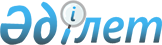 Жекелеген балық түрлерінің суримиіне қатысты Еуразиялық экономикалық одақтың Бірыңғай кедендік тарифінің кедендік әкелу бажының ставкасын белгілеу туралы және Дүниежүзілік сауда ұйымына қосылу шарты ретінде қабылданған міндеттемелерге сәйкес Қазақстан Республикасы Еуразиялық экономикалық одақтың Бірыңғай кедендік тарифі баждарының ставкаларымен салыстырғанда неғұрлым төмен кедендік әкелу баждарының ставкаларын қолданатын тауарлардың және осындай баж ставкалары мөлшерлерінің тізбесіне өзгерістер енгізу туралыЕуразиялық экономикалық комиссия Кеңесінің 2020 жылғы 21 ақпандағы № 16 шешімі.
      2014 жылғы 29 мамырдағы Еуразиялық экономикалық одақ туралы шарттың 42 және 45-баптарына, 2015 жылғы 16 қазандағы Еуразиялық экономикалық одақтың кедендік аумағына тауарларды әкелу мен олардың айналысының кейбір мәселелері туралы хаттаманың 3-бабына және Жоғары Еуразиялық экономикалық кеңестің 2014 жылғы 23 желтоқсандағы № 98 шешімімен бекітілген Еуразиялық экономикалық комиссияның Жұмыс регламентіне № 1 қосымшаның 4 және 132-тармақтарына сәйкес Еуразиялық экономикалық комиссия Кеңесі шешті:
      1. ЕАЭО СЭҚ ТН 0304 95 100 0 кодымен сыныпталатын жекелеген балық түрлерінің суримиіне қатысты Еуразиялық экономикалық одақтың Бірыңғай кедендік тарифінің (Еуразиялық экономикалық комиссия Кеңесінің 2012 жылғы 16 шілдедегі № 54 шешіміне қосымша) кедендік әкелу бажының ставкасы осы Шешім күшіне енген күннен бастап 2023 жылғы 30 сәуірді қоса алғандағы аралықта кедендік құнның 0 пайызы мөлшерінде белгіленсін. 
      2. Еуразиялық экономикалық одақтың Бірыңғай кедендік тарифіне (Еуразиялық экономикалық комиссия Кеңесінің 2012 жылғы 16 шілдедегі № 54 шешіміне қосымша) мынадай өзгерістер енгізілсін:
      а) ЕАЭО СЭҚ ТН 0304 95 100 0 коды бар позициядағы Еуразиялық экономикалық одақтың Бірыңғай кедендік тарифіне ескертпеге "1С)" деген сілтеме "70С)" деген сілтемемен ауыстырылсын;
      б) Еуразиялық экономикалық одақтың Бірыңғай кедендік тарифіне ескертпе мынадай мазмұндағы 70С ескертпесімен толықтырылсын:
      "70С) Кедендік құннан 0 (нөл) % мөлшеріндегі кедендік әкелу бажының ставкасы Еуразиялық экономикалық комиссия Кеңесінің 2020 жылғы 21 ақпандағы № 16 шешімі күшіне енген күннен бастап өоса алғанда 30.04.2023 дейінгі аралықта қолданылады.";
      3. Еуразиялық экономикалық комиссия Кеңесінің 2015 жылғы 14 қазандағы № 59 шешімімен бекітілген Дүниежүзілік сауда ұйымына қосылу шарты ретінде қабылданған міндеттемелерге сәйкес Қазақстан Республикасы Еуразиялық экономикалық одақтың Бірыңғай кедендік тарифі баждарының ставкаларымен салыстырғанда неғұрлым төмен кедендік әкелу баждарының ставкаларын қолданатын тауарлардың және осындай баж ставкалары мөлшерлерінің тізбесіндегі ЕАЭО СЭҚ ТН 0304 95 100 0, 0307 43 380 0, 0307 43 900 0, 0307 52 900 0, 1605 40 000 1 және 1605 53 900 кодтары бар позициялар алып тасталсын.
      4. Осы Шешім ресми жарияланған күнінен бастап күнтізбелік 30 күн өткен соң күшіне енеді.
      Еуразиялық экономикалық комиссия Кеңесінің мүшелері:
					© 2012. Қазақстан Республикасы Әділет министрлігінің «Қазақстан Республикасының Заңнама және құқықтық ақпарат институты» ШЖҚ РМК
				
Армения 
Республикасынан
Белорусь 
Республикасынан
Қазақстан 
Республикасынан
Қырғыз 
Республикасынан
Ресей 
Федерациясынан
М. Григорян
И. Петришенко
Ә. Смайылов
Э. Асрандиев
А. Оверчук 